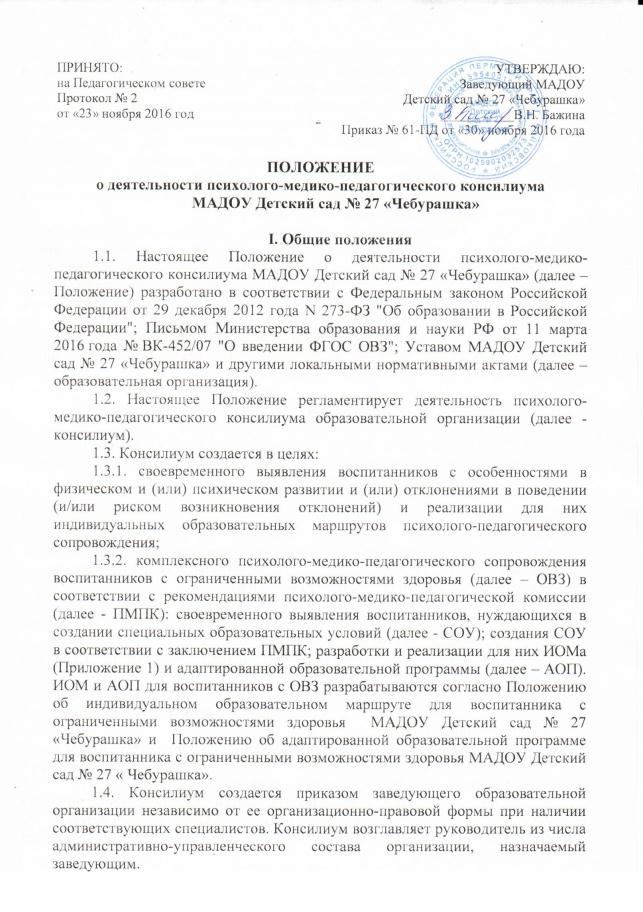 1.5. Состав консилиума определяется для каждого конкретного случая сопровождения воспитанника и утверждается руководителем организации на каждый учебный год (в каждом корпусе свой состав консилиума согласно приказу). В состав консилиума входят: воспитатель, педагог-психолог, учитель-логопед, медицинский работник (по соответствующему профилю: дефектолог, олигофренопедагог, тифлопедагог, сурдопедагог - при их наличии в образовательной организации или работающие по договору), включенные в обучение, воспитание, социализацию и сопровождение конкретного воспитанника. По решению руководителя консилиума в его состав включаются и другие специалисты и педагоги. (Приложение 2).1.6. Информация о результатах обследования воспитанника специалистами консилиума, особенностях коррекционно-развивающей работы, особенностях индивидуального образовательного маршрута, особенностях АОПа, а также иная информация, связанная с особенностями воспитанника, спецификой деятельности специалистов консилиума по его сопровождению, является конфиденциальной. Предоставление указанной информации без письменного согласия родителей (законных представителей) обучающихся третьим лицам не допускается, за исключением случаев, предусмотренных законодательством Российской Федерации.II. Основные задачи деятельности консилиума2.1. Задачами деятельности консилиума являются:2.1.1. выявление и ранняя диагностика отклонений в развитии и/или состояний декомпенсации воспитанника, нуждающихся в психолого-педагогической и социальной помощи;2.1.2. оказание психолого-педагогической и социальной помощи воспитанникам, испытывающим трудности в освоении основной общеобразовательной программы, развитии и социальной адаптации: разработка и реализация специалистами консилиума индивидуального образовательного маршрута (далее -  ИОМа) для воспитанников  с особыми образовательными потребностями (далее – ООП);2.1.3. выявление воспитанников, нуждающихся в создании СОУ, в том числе оценка их резервных возможностей развития, и подготовка документов по направлению их на ПМПК;2.1.4. создание и реализация рекомендованных ПМПК СОУ для получения образования;2.1.5. разработка и реализация специалистами консилиума ИОМа, АОПа для воспитанников с ОВЗ как компонента образовательной программы, рекомендованной ПМПК;2.1.6. оценка эффективности реализации ИОМа, АОПа, в том числе психолого-педагогической коррекции особенностей развития и социальной адаптации, воспитанников в образовательной среде;2.1.7. изменение при необходимости компонентов программ сопровождения, коррекция необходимых СОУ в соответствии с образовательными достижениями и особенностями психического развития обучающихся с ОВЗ;2.1.8. подготовка рекомендаций по необходимому изменению СОУ и ИОМа, АОПа в соответствии с изменившимся состоянием воспитанника и характером овладения образовательной программой, рекомендованной ПМПК, рекомендаций родителям по повторному прохождению ПМПК;2.1.9. подготовка и ведение документации, отражающей актуальное развитие воспитанников, динамику их состояния, уровня достигнутых образовательных компетенций, эффективность коррекционно-педагогической деятельности специалистов консилиума;2.1.10. консультативная и просветительская работа с родителями, педагогическим коллективом образовательной организации в отношении особенностей психического развития и образования, воспитанников с ОВЗ, характера его социальной адаптации в образовательной среде;2.1.11. координация деятельности по психолого-медико-педагогическому сопровождению воспитанников с ОВЗ с другими образовательными и иными организациями (в рамках сетевого взаимодействия), осуществляющими сопровождение (и психолого-медико-педагогическую помощь) обучающихся с ОВЗ, получающих образование в данной образовательной организации; 2.1.12. организационно-методическая поддержка педагогического состава образовательной организации в отношении образования и социальной адаптации воспитанников, сопровождаемых консилиумом.III. Регламент деятельности консилиума3.1. Заседание консилиума проводится три раза в год согласно годовому плану работы. В случае необходимости заседание консилиума может быть проведено дополнительно. 3.2. Работа консилиума проводится в несколько этапов. 3.3. Предварительный этап. 3.3.1. В сентябре месяце и/или по мере поступления воспитанников в образовательную организацию  проводится  скрининговое обследование с целью выявления  воспитанников  с ООП; обследование воспитанника может быть произведено и/или с запроса родителей (лиц, их замещающих).3.3.2. Скрининговое обследование проводится воспитателем  образовательной организации. Выявленные по результатам скрининга воспитанники проходят углубленную диагностику узкими специалистами. Индивидуальное обследование воспитанника специалистами консилиума заканчивается составлением индивидуальных заключений всеми специалистами консилиума (психолога, воспитателя, учителя-логопеда). В своем заключении каждый специалист описывает особенности развития воспитанника, имеющиеся отклонения или нарушения в развитии, обучении, поведении, а также определяет возможные причины имеющихся у воспитанника проблем и возможные формы сопровождения.3.3.3. Между образовательной организацией и  родителями (законными представителями) воспитанника заключается договор на его психолого-медико-педагогическое обследование и весь период сопровождения.3.3.4. Воспитанники, выявленные для сопровождения в рамках консилиума, записываются в Журнал записи воспитанников на ПМПк МАДОУ Детский сад № 27 «Чебурашка» (на первое заседание в Журнал записи воспитанников на ПМПк записываются все выявленные воспитанники, на последующее заседания в Журнал записи воспитанников на ПМПк вносятся только те воспитанники, которые зачисляются вновь, снимаются с сопровождения консилиумом и/или сопровождаются с учетом рекомендаций ПМПК).3.4.   Заседание консилиума.3.4.1. В присутствии родителей (законных представителей) воспитанника зачитываются характеристики педагогов, по необходимости  - медицинские заключения. 3.4.2. Проводится коллегиальное обсуждение специалистами консилиума, на котором принимается решение о необходимости разработки, корректировки, дополнения ИОМа для воспитанников с ООП или сопровождения воспитанника на ПМПК  в соответствии с образовательными достижениями и особенностями психического развития воспитанника.          3.4.3. Решение консилиума фиксируются  в Журнале регистрации заключений и рекомендаций специалистов за подписью коллегией консилиума и родителей (законных представителей). Каждый специалист обязан проконсультировать родителей (законных представителей)  и дать им ясные и понятные рекомендации.          3.4.4. В случае несогласия родителей (законных представителей) с решением консилиума о необходимости прохождения ПМПК  родители (законные представители)  выражают свое мнение в письменной форме в соответствующем Бланке отказа, а обучение и воспитание воспитанника  будет осуществляться  по основной образовательной программе, которая реализуется в данной образовательной организации.          3.5. Реализация рекомендаций ПМПК, консилиума.          3.5.1. Членами консилиума составляется план коррекционно-развивающих мероприятий, определяются и реализуются СОУ для воспитанника, разрабатывается ИОМ для воспитанника с ООП, ИОМ и АОП для воспитанника с ОВЗ. На каждого воспитанника заводятся соответствующие документы, в которых отражается ход сопровождения воспитанника. В завершение этого этапа работы, либо на промежуточных этапах проводится динамическое обследование воспитанника, оценка его состояния после окончания очередного этапа образовательной, коррекционно-развивающей работы.3.5.2. В случае не согласия родителей (законных представителей) с заключением консилиума о предлагаемых СОУ, ИОМ, АОП, направлениями деятельности специалистов, разработанными в соответствии с особенностями ребенка с ОВЗ, определенными специалистами консилиума, и рекомендациями ПМПК обучение и воспитание ребенка осуществляется по той образовательной программе, которая реализуется в данной образовательной организации в соответствии с ФГОС ДО.         3.6. 	Оценка эффективности коррекционно-развивающей работы.          3.6.1. На этом этапе оценивается изменение состояния воспитанника и необходимость дальнейшей работы с ним. Если работа продолжается, то она проходит опять по этой же схеме. Воспитанник с ОВЗ сопровождается  консилиумом на протяжении всего периода обучения в образовательной организации.          3.6.2. В конце периода, на который были конкретизированы СОУ, реализовывалась образовательная программа, рекомендованная ПМПК, проводится оценка эффективности деятельности специалистов сопровождения, включая реализацию пакета СОУ. Итогом деятельности консилиума на этом этапе является заключение, в котором обосновывается необходимость продолжения обучения воспитанника по образовательной программе, рекомендованной ПМПК, и ее индивидуализации в соответствии с возможностями воспитанника с ОВЗ, необходимая корректировка индивидуальной программы психолого-педагогического сопровождения, компонентов деятельности специалистов, определяется следующий период обучения и воспитания воспитанника в соответствии с измененными компонентами образовательной программы.Протокол и заключение консилиума оформляются в день коллегиального обсуждения, подписываются специалистами консилиума, проводившими обследование, и председателем консилиума (лицом, исполняющим его обязанности). Родители (законные представители) воспитанника   подписывают протокол и заключение консилиума, отмечая свое согласие или несогласие/ознакомление с заключением консилиума. В случае необходимости срок оформления протокола и заключения консилиума продлевается, но не более чем на 5 рабочих дней со дня проведения консилиума.Копия коллегиального заключения консилиума может быть выдана родителям (законным представителям) по их просьбе на руки. В ПМПК копия коллегиального заключения сопровождается представителем консилиума, в другие учреждения и организации может направляться только по официальному запросу.3.6.3. Уточненная индивидуализированная образовательная программа,  включая программы коррекционной деятельности специалистов, продолжительность периода сопровождения выносится на ознакомление с родителями (законным представителям), с руководителем консилиума и руководителем образовательной организации и подписываются ими.3.6.4. В ситуации, когда эффективность реализации образовательной программы, рекомендованной ПМПК, ее индивидуализации в соответствии с возможностями воспитанника с ОВЗ и эффективность деятельности специалистов минимальны, отсутствуют или имеют негативную направленность, а состояние воспитанника с ОВЗ ухудшается, эффективность реализации образовательной программы, рекомендованной ПМПК, не соответствует имеющимся образовательным критериям или имеет негативную направленность для развития воспитанника с ОВЗ, консилиумом может быть принято решение о необходимости повторного прохождения ПМПК с целью изменения пакета СОУ, коррекции нарушений развития и социальной адаптации на основе специальных педагогических подходов, определения формы получения образования, образовательной программы, которую обучающийся сможет освоить при подобном изменении своего состояния, форм и методов необходимой в данной ситуации психолого-медико-педагогической помощи.3.6.5. Заключение о необходимости изменения в целом образовательной траектории, и ее компонентов подписывается членами консилиума, проводившими обследование, и руководителем консилиума (лицом, исполняющим его обязанности). Родители (законные представители) воспитанника с ОВЗ подписывают заключение консилиума, отмечая свое согласие или несогласие с ним.3.7. Заключение консилиума носит для родителей (законных представителей) воспитанников рекомендательный характер.IV. Права и обязанности4.1. Родители (законные представители) воспитанника имеют право:4.1.1. присутствовать при обследовании воспитанника специалистами консилиума;4.1.2. участвовать в обсуждении результатов обследования и формулировки как заключения каждого из специалистов консилиума, так и коллегиального заключения;4.1.3. участвовать в создании СОУ, адаптации образовательной программы, рекомендованной ПМПК, разработке ИОМа, направлений коррекционно-развивающей работы (в соответствии с рекомендациями ПМПК);4.1.4. получать консультации специалистов консилиума по вопросам обследования воспитанников, создания и реализации индивидуальной программы сопровождения, в том числе информацию о своих правах и правах воспитанника в рамках деятельности консилиума;4.1.5. в случае несогласия с заключением консилиума об особенностях создания и реализации СОУ и индивидуальной программы сопровождения обжаловать их на ПМПК, в вышестоящих организациях.4.2. Родители (законные представители) обязаны:4.2.1. следовать рекомендациям консилиума (в ситуации ознакомления с его решениями);4.2.2. участвовать в реализации индивидуальной программы психолого-педагогического сопровождения, коррекционной деятельности специалистов на правах полноправных участников образовательного и коррекционно-развивающего процессов;4.3. Члены консилиума обязаны:4.3.1. руководствоваться в своей деятельности профессиональными и этическими принципами, подчиняя ее исключительно интересам воспитанников и их семей;4.3.2. исходить в своей деятельности из принципов инклюзивного образования воспитанников, применяя все необходимые современные психологические и социально-педагогические подходы для обучения и воспитания, обучающихся в естественной открытой социальной среде;4.3.3. в пределах своей компетенции защищать всеми законными средствами, на любом, профессиональном, общественном и государственном, уровне права и интересы воспитанников в образовательной организации, и их семей;4.3.4. члены несут ответственность за соблюдение конфиденциальности и несанкционированное разглашение сведений о воспитанниках и их семьях.4.4. Члены консилиума имеют право:4.4.1. иметь свое особое мнение по особенностям сопровождения воспитанника в рамках собственной профессиональной компетенции, отражать его в документации консилиума;4.4.2. требовать от родителей (законных представителей) выполнения своих обязанностей в соответствии с п. 4.2;4.4.3. представлять и отстаивать свое мнение об особенностях воспитанника и направлениях собственной деятельности в качестве представителя образовательной организации при обследовании воспитанника на ПМПК.V. Документация консилиума5.1. Положение о деятельности психолого-медико-педагогического консилиума МАДОУ Детский сад № 27 «Чебурашка»;5.2. Приказ руководителя о создании и организации работы психолого-медико-педагогического консилиума;5.3. План работы консилиума МАДОУ Детский сад № 27 «Чебурашка» на учебный год (утверждается руководителем). (Приложение 3);5.4. Журнал записи воспитанников на ПМПк МАДОУ Детский сад № 27 «Чебурашка» (единый на все корпуса). (Приложение 4);5.5. Договор о взаимодействии с ПМПК (ежегодно);5.6. Журнал регистрации заключений и рекомендаций специалистов и коллегиального заключения  консилиума МАДОУ Детский сад № 27 «Чебурашка» (на каждый корпус). (Приложение 5);5.7. Бланк выявления воспитанников с особыми образовательными потребностями. (Приложение 6);5.8. Карты  (папки) развития воспитанников, сопровождаемых консилиумом образовательной организации (включают в себя):Договор между образовательной организацией и родителями (законными представителями) воспитанника на его психолого-медико-педагогическое обследование в консилиуме и сопровождение. (Приложение 7);Характеристики педагогов, представления специалистов сопровождения, работающих с воспитанниками, с заключением, рекомендациями и датой  составления; ИОМ ребенка с динамическим листом наблюдения. (Приложение 8);Бланк запроса на ПМПк от родителей (законных представителей) (при наличии). (Приложение 9);Бланк отказа от комплексного обследования в условиях ПМПК. (Приложение 10);Бланк отказа от комплексного обследования в рамках консилиума образовательной организации. (Приложение 11);Другие документы, предоставленные консилиуму родителями (законными представителями) или педагогами  (например: ИПРА ребенка-инвалида);5.9. Журнал заседаний консилиума образовательной организации (на каждый корпус);5.10. Отчёт о работе консилиума образовательной организации за учебный год (сдаётся руководителю ПМПК).Приложение 1к Положению о деятельностипсихолого-медико-педагогического консилиума МАДОУ Детский сад № 27 «Чебурашка»МУНИЦИПАЛЬНОЕ АВТОНОМНОЕ ДОШКОЛЬНОЕ ОБЩЕОБРАЗОВАТЕЛЬНОЕ УЧРЕЖДЕНИЕ ДЕТСКИЙ САД №27 «ЧЕБУРАШКА» 
Индивидуальный образовательный маршрут для воспитанника с ограниченными возможностями здоровья ______________ группа Ф.И.О. ребенка, дата рождения на период  реализации на 20____ /20___ учебный годПриложение 2к Положению о деятельностипсихолого-медико-педагогического консилиума МАДОУ Детский сад № 27 «Чебурашка»ДОГОВОРо сетевой форме реализации образовательной программыМесто заключения	                                                                                Дата заключенияОрганизация, осуществляющая образовательную деятельность N 1, на основании лицензии от ____ г., N ____, выданной ________________, в лице _______________, действующего на основании _______________, именуемая в дальнейшем "Организация N 1", и Организация N 2, в лице __________________, действующего на основании ____________, именуемое в дальнейшем "Организация N 2", в дальнейшем вместе именуемые "Стороны", заключили настоящий Договор о нижеследующем:1. Предмет договора Организация N 1 реализует образовательную программу___________________________________________________________________________(указывается вид, уровень и (или) направленность)_______________________________________________________________(далее - образовательная программа)с использованием в сетевой форме ресурсов Организации N 2.Образовательная программа разрабатывается и утверждается Организацией N 1.2. Статус обучающихся2.1. Стороны реализуют образовательную программу в отношении обучающихся, принятых в установленном законодательством порядке на обучение по ней в Организацию N 1В Организации N 1 обучающиеся являются _______________________.В Организации N 2 обучающиеся являются _______________________.(данный абзац включается в договор в случае, если Организация N 2 является организацией, осуществляющей образовательную деятельность).2.2. Перечень обучающихся согласуется Сторонами путем заключения дополнительного соглашения не позднее чем _____ дней до начала реализации образовательной программы.Общее количество обучающихся по Образовательной программе составляет ______ человек.2.3. Стороны каждое полугодие в соответствии календарным учебным графиком направляют друг другу справку о результатах промежуточной аттестации обучающихся, включающую зачетные (экзаменационные) ведомости, на основании которых Стороны осуществляют зачет результатов освоения обучающимися дисциплин (модулей) ____________. (данный абзац включается в договор в случае, если Организация N 2 является организацией, осуществляющей образовательную деятельность).3. Финансовое обеспечение реализации образовательной программы3.1. Организация N 2 предоставляет ресурсы, а Организация N 1 оплачивает их использование при реализации образовательной программы в сетевой форме на условиях настоящего Договора.3.2. Взаиморасчеты между Сторонами за использование ресурса Организации N 2 в рамках реализации образовательной программы определяются в дополнительных Соглашениях к настоящему Договору.4. Условия и порядок осуществления образовательной деятельности при реализации образовательной программы4.1. Организацией N 1 при реализации образовательной программы используются следующие ресурсы Организации N 2 ____________________.(Перечень ресурсов, объем, сроки и периоды использования ресурсов в рамках реализации образовательной программы могут быть определены в приложении к настоящему Договору)4.2. При реализации образовательной программы предусмотренные пунктом 4.1 настоящего Договора ресурсы используются для обеспечения качества оказываемой образовательной услуги, соответствующего требованиям, установленным федеральными государственными образовательными стандартами.4.3.  Организация N 1 по результатам освоения образовательной программы и сдачи_________________________________________________ (указывается итоговая аттестация или государственная итоговая аттестация)выдают обучающимся ______________________________________________.(указывается наименование документа об образовании и (или) квалификации)Организация N 2 по результатам использования ресурсов, предусмотренных пунктом 4.1 настоящего Договора, выдают обучающимся _________________________________________________________________                             (указывается справка об обучении или о периоде обучения)(данный абзац включается в договор в случае, если Организация N 2 является организацией, осуществляющей образовательную деятельность).5. Обязанности Сторон5.1. Стороны обязаны:5.1.1. Реализовывать часть образовательной программы, указанной в пункте 4.1 настоящего Договора, самостоятельно;5.1.2. Ознакомить обучающихся со своими уставами, с лицензиями на осуществление образовательной деятельности, со свидетельствами о государственной аккредитации, другими документами, регламентирующими организацию и осуществление образовательной деятельности, права и обязанности обучающихся при реализации образовательной программы.5.1.3. Создать обучающимся необходимые условия для освоения части образовательной программы;5.1.4. Проявлять уважение к личности обучающихся, не допускать физического и психологического насилия;5.1.5. Предоставлять другой Стороне справки о результатах освоения Обучающимся образовательной программы, включающие зачетные (экзаменационные) ведомости. (данный пункт включается в договор в случае, если Организация N 2 является организацией, осуществляющей образовательную деятельность).5.1.6. Во время реализации части образовательной программы нести ответственность за жизнь и здоровье обучающихся.6. Срок действия Договора6.1. Договор вступает в силу с момента его подписания.6.2. Реализация образовательной программы по настоящему Договору начинается с ____ года.6.3. Договор заключен Сторонами на неопределенный срок (вариант: на срок_________).7. Ответственность Сторон7.1. В случае неисполнения или ненадлежащего исполнения обязательств Стороны несут ответственность в соответствии с законодательством Российской Федерации.7.2. Стороны освобождаются от ответственности за частичное или полное неисполнение обязательств по Договору, если такое неисполнение является следствием обстоятельств непреодолимой силы (форс-мажорных обстоятельств): стихийных природных явлений (землетрясения, наводнения), войн, революций, ограничительных и запретительных актов государственных органов, непосредственно относящихся к выполнению настоящего Договора. Указанные обстоятельства должны возникнуть после заключения Договора, носить чрезвычайный, непредвиденный и непредотвратимый характер и не зависеть от воли Сторон.7.3. О наступлении и прекращении вышеуказанных обстоятельств Сторона, для которой создалась невозможность исполнения обязательств по настоящему Договору, должна немедленно известить другую Сторону в письменной форме, приложив соответствующие подтверждающие документы.7.4. В случае наступления форс-мажорных обстоятельств срок исполнения обязательств по Договору отодвигается соразмерно времени, в течение которого будут действовать такие обстоятельства и их последствия.8. Порядок изменения и прекращения договора8.1. Условия, на которых заключен настоящий Договор, могут быть изменены по соглашению Сторон или в судебном порядке по основаниям, предусмотренным законодательством Российской Федерации.8.2. В случае изменения адресов и платежных реквизитов Стороны обязуются уведомить об этом друг друга в ___________ срок.8.3. Настоящий Договор может быть прекращен по соглашению Сторон или в судебном порядке по основаниям, предусмотренным законодательством Российской Федерации.9. Реквизиты и подписи СторонПриложение 3к Положению о деятельностипсихолого-медико-педагогического консилиума МАДОУ Детский сад № 27 «Чебурашка»ПЛАН ДЕЯТЕЛЬНОСТИ психолого-медико-педагогического  консилиума МАДОУ Детский сад № 27 «Чебурашка»20… - 20…  учебный годПриложение 4к Положению о деятельностипсихолого-медико-педагогического консилиума МАДОУ Детский сад № 27 «Чебурашка»ЖУРНАЛ записи воспитанников на ПМПк МАДОУ Детский сад № 27 «Чебурашка»Приложение 5к Положению о деятельностипсихолого-медико-педагогического консилиума МАДОУ Детский сад № 27 «Чебурашка»ЖУРНАЛ регистрации заключений и рекомендаций специалистов и коллегиального заключения  консилиума МАДОУ Детский сад № 27 «Чебурашка»Приложение 6к Положению о деятельностипсихолого-медико-педагогического консилиума МАДОУ Детский сад № 27 «Чебурашка»Бланк выявления воспитанников с особыми образовательными потребностями  20… - 20… учебный годПриложение 7к Положению о деятельностипсихолого-медико-педагогического консилиума МАДОУ Детский сад № 27 «Чебурашка»ДОГОВОРмежду МАДОУ Детский сад № 27 «Чебурашка»и родителями (законными представителями) воспитанника на его психолого-медико-педагогическое обследование и сопровождениеПриложение 8 к Положению о деятельностипсихолого-медико-педагогического консилиума МАДОУ Детский сад № 27 «Чебурашка»ИНДИВИДУАЛЬНЫЙ ОБРАЗОВАТЕЛЬНЫЙ МАРШРУТ на воспитанника, сопровождаемого в рамках ПМПк МАДОУ Д/с № 27 «Чебурашка»20… - 20… учебный год Ф.И. ребенка ____________________________ Дата рождения ____________ (возраст)__________Пояснительная запискаИндивидуальный маршрут психолого-педагогического сопровождения разработан на основании решения консилиума от «___» _______ 20__ г. протокол № ___Общие сведенияЦель и Задачи коррекционно-развивающей работы:Выводы:___________________________________________________________Приложение 9к Положению о деятельностипсихолого-медико-педагогического консилиума МАДОУ Детский сад № 27 «Чебурашка»БЛАНК  запроса на ПМПк МАДОУ Д/с № 27 «Чебурашка»Родитель ( законный представитель)_______________________________________________________________________________________________________________                                                  			Фамилия, имя, отчествоПрошу  обследовать на ПМПк  ДОУ_____________________________________________________________________________________________________________								Фамилия, имя ребенка, возраст, группаПроблемы  поведения___________________________________________________________________________________________________________________________________________________________________________________________________Проблемы  усвоения  программы_________________________________________________________________________________________________________________________________________________________________________________________Проблемы развития речи_______________________________________________________________________________________________________________________________________________________________________________________________Другие проблемы____________________________________________________________________________________________________________________________________________________________________________________________________________________________________________________________________________________________________________________________________________________ «____»_____________20___ г.                                                                                            __________________________                                                                                                                                                               росписьПриложение 10к Положению о деятельностипсихолого-медико-педагогического консилиума МАДОУ Детский сад № 27 «Чебурашка»БЛАНК отказа от комплексного обследования в  ТПМПКОт комплексного обследования в условиях ТПМПК с целью определения дальнейшего образовательного маршрута воспитанника__________________________________________________________________                                           (Ф.И.О.И ребенка, дата рождения)Я, _____________________________________________________________________________(Ф.И.О.И родителя (ей), законных представителей)_____________________________________________________________________________Претензии к ПМПк детского сада не имею.Подпись родителя (ей) (законных представителей) ребенка ______________________________ Дата «____» ____________  20____ г.Приложение 11к Положению о деятельностипсихолого-медико-педагогического консилиума МАДОУ Детский сад № 27 «Чебурашка»БЛАНК отказа от комплексного обследования в рамках ПМПк ДОУОт комплексного обследования в рамках ПМПк ДОУ с целью дальнейшего сопровождения по индивидуальному образовательному маршруту с учетом особых образовательных потребностей воспитанника_______________________________________________________________________________________                                           (Ф.И.О.И ребенка, дата рождения)Я, ___________________________________________________________________________(Ф.И.О.И родителя (ей), законных представителей)_____________________________________________________________________________Претензий к ПМПк ДОУ не имею. Беру на себя ответственность за воспитание, обучение, развитие и защиту прав несовершеннолетнего ребенка. Подпись родителя (ей) (законных представителей) ребенка ______________________________ Дата «____» ____________  20____ г.ПРИНЯТО:на заседании ПМПк от «   »            201 годУТВЕРЖДАЮ:Заведующий МАДОУДетский сад № 27 «Чебурашка»___________В.Н. БажинаПриказ №     от «   »              201  годаОЗНАКОМЛЕН:Родитель (законный представитель)________/_______________________«____»____________________201_ гСОГЛАСОВАНО:председатель ПМПк___________В.А. Емельянова                         20…  г.УТВЕРЖДЕНО:приказом заведующего МАДОУ Детского сада № 27_________В.Н. Бажина20…  г.№Содержание деятельностиСрок исполненияОтветственный исполнительИтоговый документ№Дата записиФ.И.ребенкаДата рожденияПовод обращенияГрафик консультированияспециалистовПримечаниеДатаФ.И. ребенка,возрастЗаключение и рекомендациивоспитателяЗаключение и рекомендациипсихологаЗаключение и рекомендации учителя-логопедаКоллегиальноезаключение Ознакомлениеродителей №Список детейДата рожденияКатегории детейКатегории детейКатегории детейКатегории детей №Список детейДата рожденияС ОВЗСОПС низким уровнем усвоения программы (не усвоением) . По  образ. областямС поведенческими особенностями.дополненияРуководитель МАДОУ Д/с № 27 «Чебурашка»Бажина Вера НиколаевнаПодпись ______________________М. П.Родители (законные представители)Ф.И.О. ________________________________________________________________________________(указать характер родственных отношений)Ф.И. ребенка_____________________________________________________Дата ___________ 201  г.Подпись ________________Информирует родителей (законных представителей) воспитанника об условиях его  психолого-медико-педагогическое обследования и сопровождения специалистами ПМПкВыражает согласие (в случае не согласия договор не подписывается) на психолого-медико-педагогическое обследование и сопровождение воспитанника в соответствии с показаниями, в рамках профессиональной компетенции и этики специалистов ПМПк Ф. И.О. ребенкаДата рожденияВозрастная группаФ.И.О. родителейФ.И.О. воспитателей Ф.И.О. специалистов сопровождения:- председатель ПМПконсилиума- педагог-психолог- учитель-логопедСпециалисты1 этап1 этап2 этап2 этапСпециалистыЗадачиДинамикаЗадачиДинамикаВоспитательВоспитательВоспитательПедагог-психолог Педагог-психолог Педагог-психолог Учитель-логопедУчитель-логопедУчитель-логопед